ANG 5				Les couleursJe sais ma leçon si…ANG 5 Je connais le nom des couleurs.ANG 5 Je sais dire la couleur d’une chose.ANG 5 Je sais demander la couleur d’une chose.whiteblackyellowbluegreenredpinkpurpleorangebrowngrey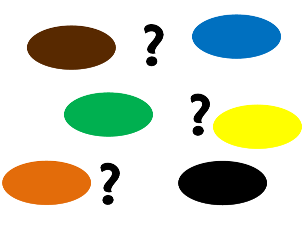 What colour is it?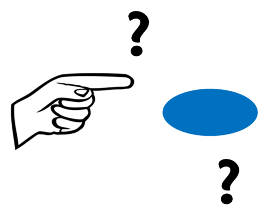 Is it… ?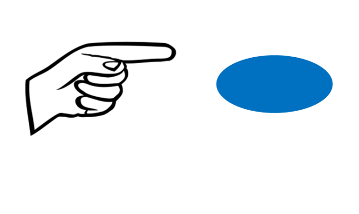 It is…